Памятка родителям:«Безопасность детей в летний период»Подготовил воспитатель: Павленко Т.М.Давайте вспомним некоторые травмоопасные моменты для детей в такое прекрасное время года, как  лето:1. ОСТОРОЖНО: БОЛЕЗНЕТВОРНЫЕ МИКРОБЫ!- Летнее тепло не только согревает, но и, к сожалению, содействует размножению болезнетворных бактерий, которые чаще всего попадают в организм с недоброкачественной пищей. Пищевые продукты и элементарное несоблюдение правил гигиены могут вызвать кишечные инфекционные заболевания.- Не забывайте обязательно мыть овощи и фрукты перед употреблением.- Правило: «Мыть руки перед едой летом, как никогда, актуальное!» Перед тем как перекусить в открытом кафе на улице, обратите внимание, есть ли там умывальник.2. ОСТОРОЖНО: СОЛНЦЕ!- К травмам относятся тепловой удар и солнечные ожоги, получаемые ребенком в жаркий день. Следите, пожалуйста, за тем, как одет ваш ребенок, сколько времени он пробыл под открытым солнцем. Длительность воздушно - солнечных должна возрастать постепенно с 3-4 минут до 35-40 минут. В солнечный день обязателен головной убор.3. ОСТОРОЖНО ВОЗЛЕ ВОДОЕМОВ.- Вы отвечаете за жизнь и здоровье ваших детей!- Не оставляйте детей без присмотра при отдыхе на водных объектах!-Не отпускайте детей гулять одних вблизи водоемов!- За купающимися детьми должно вестись непрерывное наблюдение со стороны взрослых!- Следует помнить, что грязные и заброшенные водоемы могут содержать дизентерию, брюшной тиф, сальмонеллез и холеру!4. ОСТОРОЖНО НА ДОРОГЕ.- Своевременно обучайте детей умению ориентироваться в дорожной ситуации, воспитывайте у ребенка потребность быть дисциплинированным и внимательным на улице, осторожным и осмотрительным.- Не отпускайте ребенка без взрослых на дорогу.- Держите ребенка за руку, не разрешайте сходить с тротуара.- Приучайте ребенка ходить спокойным шагом, придерживаясь правой стороны тротуара.- Напоминайте, что дорога предназначена только для машин, а тротуар для пешеходов.- Выучите с ребенком стихотворение: «Коль зеленый свет горит, значит, путь тебе открыт».- Приучайте к правилу: переходить дорогу можно только по переходу (наземному и подземному).- Не разрешайте ребенку в общественном транспорте высовываться из окна, выставлять руки или какие-либо предметы.5. ОПАСНОСТИ, СВЯЗАННЫЕ С ПУТЕШЕСТВИЕМ НА ЛИЧНОМ ТРАНСПОРТЕ:- Открытые окна;- Незаблокированные двери;- Остановки в незнакомых местах- Сажайте детей на самые безопасные места (середину или правую часть заднего сиденья). Пристёгивайте ребёнка ремнями безопасности.- Не разрешайте ребёнку стоять между сиденьями, высовываться из окна, выставлять руки, снимать блок с двери, трогать ручки во время движения.- Выходить из машины ребёнку можно только после взрослого.6. ОПАСНОСТИ, СВЯЗАННЫЕ С КАТАНИЕМ НА РОЛИКАХ И ВЕЛОСИПЕДЕ:- Крутой склон дороги;- Неровности на дороге;- Проезжающий транспорт.- Не разрешайте ребёнку выходить на улицу с велосипедом, самокатом или роликами без сопровождения взрослых.- Научите его останавливаться у опасных мест- выездов машин из дворов, с автостоянок и др.- Разрешайте кататься только по тротуарам с ровной поверхностью.- Если ребёнок ещё плохо управляет велосипедом и часто падает, снабдите его индивидуальными средствами защиты – наколенниками, налокотниками, шлемом.7. ОСТОРОЖНО: НАСЕКОМЫЕ.- Для детей опасны укусы пчел, ос, комаров.- При оказании первой помощи в первую очередь следует удалить жало из места укуса, затем промыть ранку спиртом и положить холод.- Если реакция ребенка на укус бурная – необходимо немедленно обратиться к врачу (дать препарат противоаллергическое действия).Лето – это подходящее время для развития и воспитания детей и важно не упустить те возможности, которые оно представляет.8. ПОМНИТЕ:- Отдых – это хорошо. Неорганизованный отдых – плохо!- Солнце – это прекрасно. Отсутствие тени – плохо!- Морской воздух, купание – это хорошо. Многочасовое купание – плохо!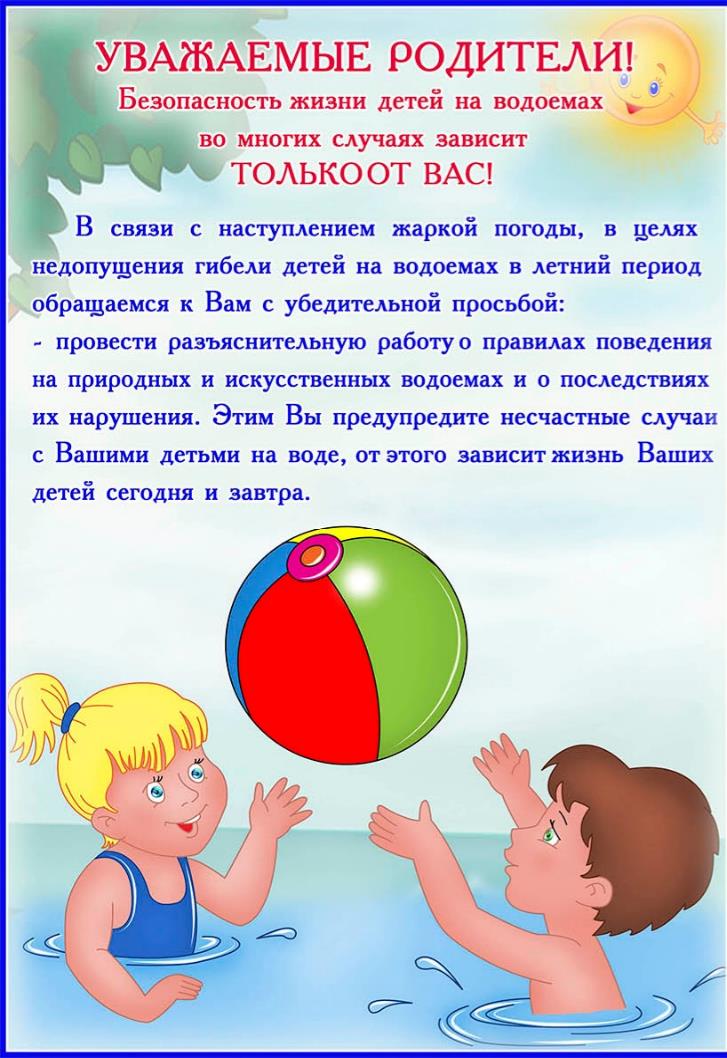 